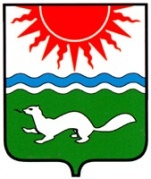 ДУМА СОСЬВИНСКОГО ГОРОДСКОГО ОКРУГАПятый созыв Двадцать пятое очередное заседаниеРЕШЕНИЕот  20.02.2014  № 278 р.п. СосьваО депутатском запросе депутата Думы                 Сосьвинского городского округа Пикалова Павла Евгеньевича начальнику межмуниципального отдела Министерства внутренних дел Российской Федерации «Серовский» Якимову Олегу ВладимировичуРассмотрев Обращение депутата Думы Сосьвинского городского округа Пикалова Павла Евгеньевича к начальнику межмуниципального отдела Министерства внутренних дел Российской Федерации «Серовский» Якимову Олегу Владимировичу, в соответствии со статьей 43 Регламента Думы Сосьвинского городского округа, руководствуясь статьями 22, 45 Устава Сосьвинского городского округа, Дума Сосьвинского городского округа РЕШИЛА:1. Признать Обращение депутата Думы Сосьвинского городского округа Пикалова Павла Евгеньевича депутатским запросом (прилагается).2. Организационно-правовому отделу аппарата Думы Сосьвинского городского округа в срок до 3 марта 2014 года направить данный запрос начальнику межмуниципального отдела Министерства внутренних дел Российской Федерации «Серовский» Якимову Олегу Владимировичу для изучения и принятия мер. 3. Предложить начальнику межмуниципального отдела Министерства внутренних дел Российской Федерации «Серовский» Якимову Олегу Владимировичу в месячный срок с момента получения настоящего решения представить в Думу Сосьвинского городского округа ответ на депутатский запрос Пикалова Павла Евгеньевича депутата Думы Сосьвинского городского округа.4. О результатах рассмотрения данного вопроса сообщить на очередном заседании Думы Сосьвинского городского округа.5. Опубликовать настоящее решение в газете «Серовский рабочий».6.   Контроль выполнения настоящего решения возложить на депутата Думы Сосьвинского городского округа Пикалова Павла Евгеньевича.              Глава Сосьвинскогогородского округа                                                                            А.А. СафоновПриложение к решению Думы Сосьвинского городского округа    от 20.02.2014  № 278          Депутатский запрос депутата Думы Сосьвинского городского округаПикалова Павла ЕвгеньевичаПринят на заседанииДумы Сосьвинского городского округаот  20.02.2014решением № 278624971, Свердловская область, Серовский район, р.п. Сосьва,  ул. Толмачева, 45                                                       Тел./факс (34385) 4-43-70Якимову О.В. – начальнику межмуниципального отдела Министерства внутренних дел Российской Федерации «Серовский»624980  г. Серов, ул. Кузьмина,10 «О предоставлении информации о проведении ремонта в ОП№18 р.п. Сосьва в 2014 году». Уважаемый Олег Владимирович!В декабре 2013 года мною депутатом Думы Сосьвинского городского округа Пикаловым П.Е. был получен ответ ГУМВД РФ по Свердловской области от 06.12.2013 №18/2538, в котором заместителем начальника тыла   Столяровым А.Ю.  была изложена информация о направлении ГУМВД (Тыл) требования «о предоставлении сведений» в отдел тылового обеспечения ММО «Серовский», в целях определения потребности и объемов ремонта в ОП№18 р.п. Сосьва, а также указано, что на основании изучения запрошенных сведений в ММО МВД России «Серовский» указанный объект (ОП №18) будет включен в план текущих или капитальных ремонтов на 2014 год.Таким образом, учитывая вышеизложенную информацию, а также тот факт, что здание, замещаемое ОП№18, требует именно капитального ремонта, учитывая огромную социальную значимость объекта (ОП№18), руководствуясь Федеральным законом от 9 февраля 2009 года «Об обеспечении доступа к информации о деятельности органов государственной власти и органов местного самоуправления» Уставом Сосьвинского городского округа, Регламентом Думы Сосьвинского городского округа, прошу предоставить, согласованную с ГУМВД РФ по Свердловской области  (Тыл) информацию в Думу Сосьвинского городского округа:о потребностях и объемах ремонтных работ необходимых для осуществления капитального ремонта здания ОП№18;о потребностях и объемах ремонтных работ необходимых для осуществления ремонта построек, конструктивно связанных со зданием ОП№18 (прогулочные дворики, гаражи и т.п), необходимые для осуществлением полицией своей деятельности;о сроках проведения ремонтных работ  ОП№18 р.п. Сосьва в 2014 году;о финансировании проведения ремонта  в тыс. руб. в 2014 году.Приложение: ответ ГУМВД РФ по Свердловской области от 06.12.2013 №18/2538Депутат Думы Сосьвинского городского округа                         П.Е. Пикалов20.02.2014